Річна звітність емітентаТитульний аркушРічна інформація емітента цінних паперів
за 2019 рікI. Загальні відомостіII. Дані про дату та місце оприлюднення річної інформаціїКод за ЄДРПОУ емітента:14181442Повне найменування емітента:ПРИВАТНЕ АКЦIОНЕРНЕ ТОВАРИСТВО "ТЕХНОЛОГ"Дата, на яку складено інформацію:31.12.201926.03.202026.03.2020(дата реєстрації емітентом електронного документа)(дата реєстрації емітентом електронного документа)26/03-126/03-1(вихідний реєстраційний номер електронного документа)(вихідний реєстраційний номер електронного документа)Підтверджую ідентичність та достовірність інформації, що розкрита відповідно до вимог Положення про розкриття інформації емітентами цінних паперів, затвердженого рішенням Національної комісії з цінних паперів та фондового ринку від 03 грудня 2013 року № 2826, зареєстрованого в Міністерстві юстиції України 24 грудня 2013 року за № 2180/24712 (із змінами) (далі - Положення)Підтверджую ідентичність та достовірність інформації, що розкрита відповідно до вимог Положення про розкриття інформації емітентами цінних паперів, затвердженого рішенням Національної комісії з цінних паперів та фондового ринку від 03 грудня 2013 року № 2826, зареєстрованого в Міністерстві юстиції України 24 грудня 2013 року за № 2180/24712 (із змінами) (далі - Положення)Підтверджую ідентичність та достовірність інформації, що розкрита відповідно до вимог Положення про розкриття інформації емітентами цінних паперів, затвердженого рішенням Національної комісії з цінних паперів та фондового ринку від 03 грудня 2013 року № 2826, зареєстрованого в Міністерстві юстиції України 24 грудня 2013 року за № 2180/24712 (із змінами) (далі - Положення)Підтверджую ідентичність та достовірність інформації, що розкрита відповідно до вимог Положення про розкриття інформації емітентами цінних паперів, затвердженого рішенням Національної комісії з цінних паперів та фондового ринку від 03 грудня 2013 року № 2826, зареєстрованого в Міністерстві юстиції України 24 грудня 2013 року за № 2180/24712 (із змінами) (далі - Положення)Підтверджую ідентичність та достовірність інформації, що розкрита відповідно до вимог Положення про розкриття інформації емітентами цінних паперів, затвердженого рішенням Національної комісії з цінних паперів та фондового ринку від 03 грудня 2013 року № 2826, зареєстрованого в Міністерстві юстиції України 24 грудня 2013 року за № 2180/24712 (із змінами) (далі - Положення)Голова правлiння - генеральний директорРенський С.О.(посада)(підпис)(прізвище та ініціали керівника)1. Повне найменування емітентаПРИВАТНЕ АКЦIОНЕРНЕ ТОВАРИСТВО "ТЕХНОЛОГ"2. Організаційно-правова формаАкціонерне товариство3. Ідентифікаційний код юридичної особи.141814424. Місцезнаходження2030071000 м.Умань вул.Стара прорізна, 85. Міжміський код, телефон та факс(04744) 4-03-036. Адреса електронної пошти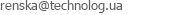 7.Дата та рішення наглядової ради емітента, яким затверджено річну інформацію, або дата та рішення загальних зборів акціонерів, яким затверджено річну інформацію емітента (за наявності).Жоден із зазначених8. Найменування, ідентифікаційний код юридичної особи, країна реєстрації юридичної особи та номер свідоцтва про включення до Реєстру осіб, уповноважених надавати інформаційні послуги на фондовому ринку, особи, яка здійснює оприлюднення регульованої інформації від імені учасника фондового ринку.Державна установа «Агентство з розвитку інфраструктури фондового ринку України»
21676262
804
DR/00001/APAПовідомлення розміщено на власному
веб-сайті учасника фондового ринкуhttps://14181442.smida.gov.ua/26.03.2020(адреса сторінки)(дата)